Задание 1Задание 2Задание 3Задание 4Задание 5Задание 6Задание 7Задание 8Задание 9Задание 10Задание 11Задание 12Задание 13Задание 14Задание 15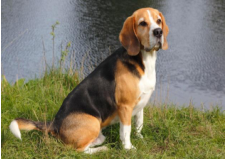 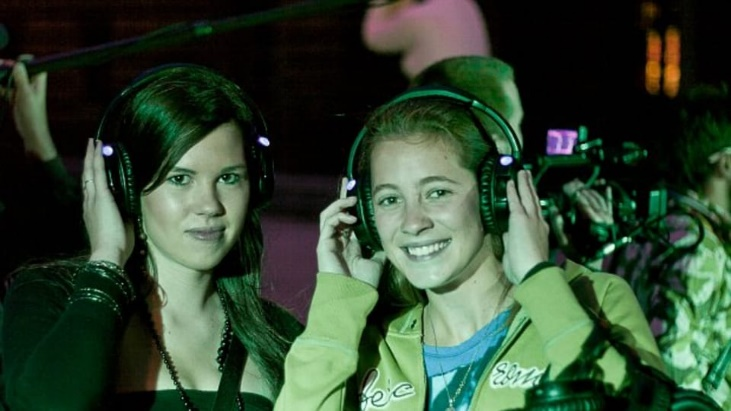 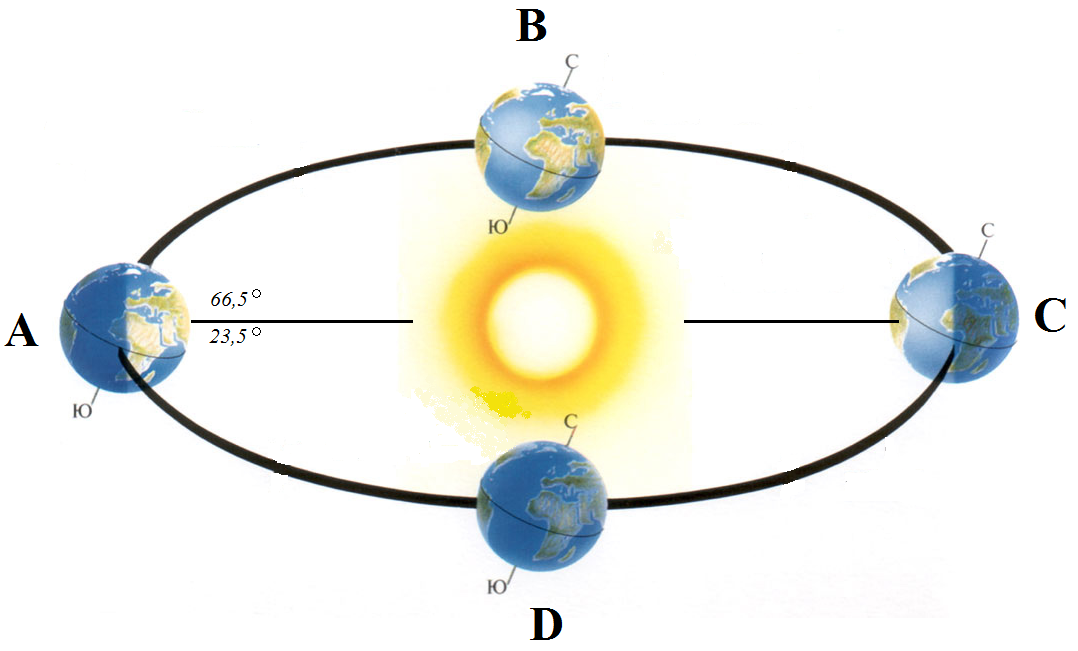 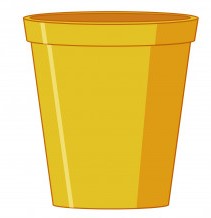 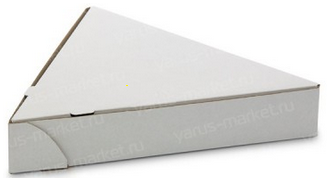 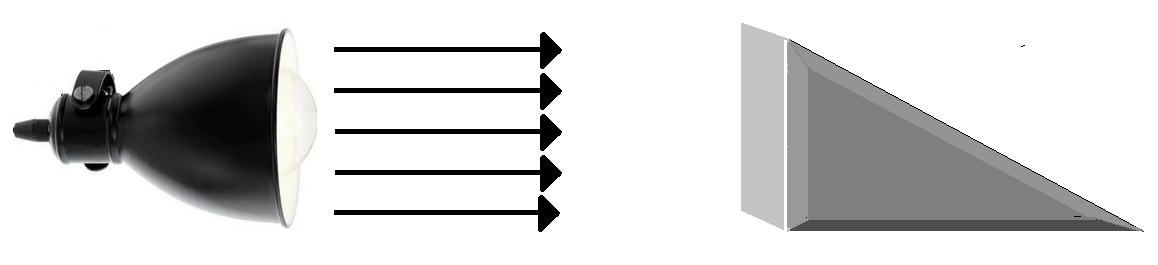 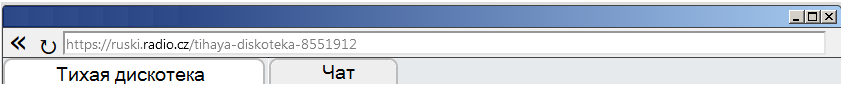 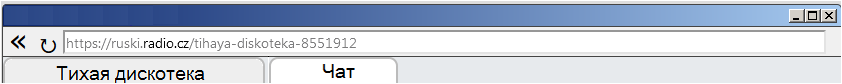 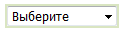 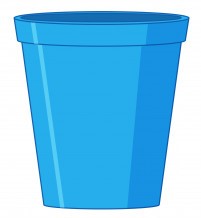 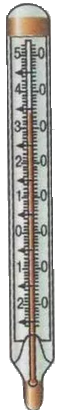 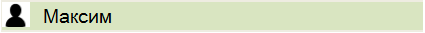 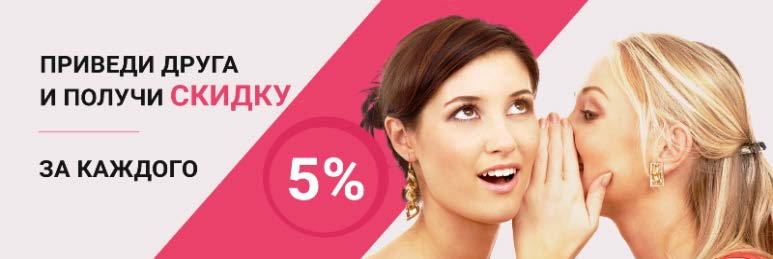 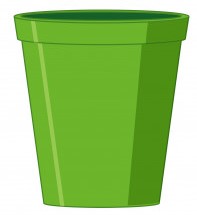 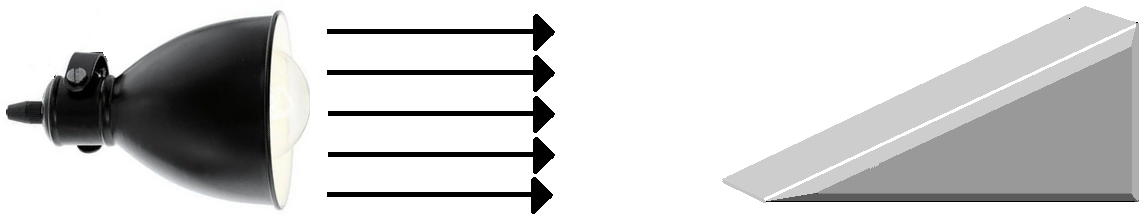 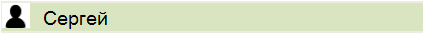 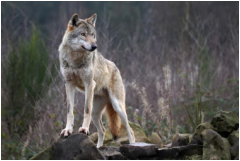 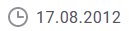 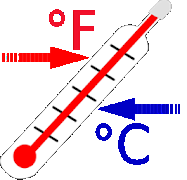 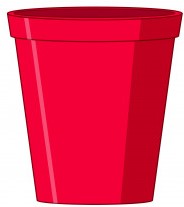 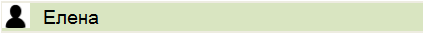 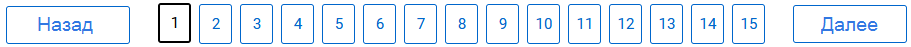 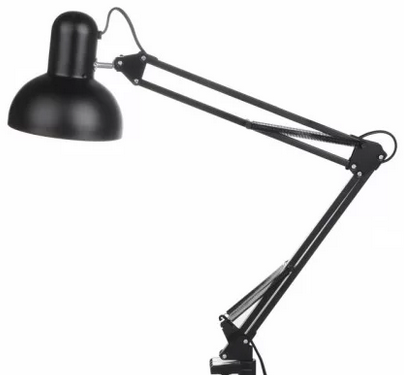 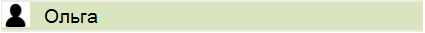 